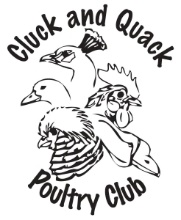 Cluck and Quack Poultry Club
2021 MEMBERSHIP				New/Renewal	 $15.00 for Individual or familyIf you have the ability to e-transfer funds ($15.00) send them to "Kylie Wasiuta" barrelracer_cwgrl@hotmail.com PLEASE MAKE THE TRANSFER PASSWORD: MEMBERSHIPand e-mail the completed form to bhartmann@xplornet.comOTHERWISE
Send form with $15.00 to: A W (Bill) Hartmann65063 Eastdale Rd.Anola, MBR5L 0B2
* Make cheque payable to 'Cluck and Quack Poultry Club'
Upon becoming a member, I agree not to use the Membership Directory for any reason other than personal contact with other members of the Club.
NAME: ADDRESS:     POSTAL CODE:   			PHONE NUMBER: 

EMAIL ADDRESS:		

POULTRY AND OTHER CRITTERS OWNED:

BANTAMS:
STANDARDS:
Pheasants:
Ducks:
Geese:Other-feathered: 	Non-feathered:At-home Business: